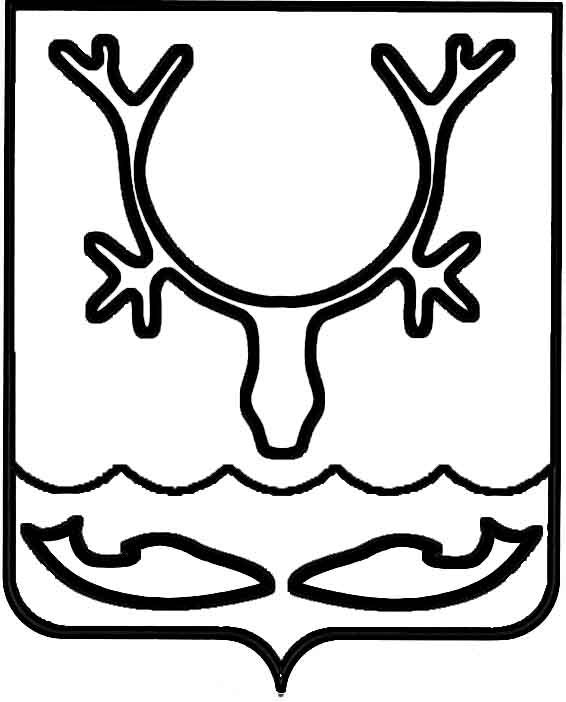 Администрация муниципального образования
"Городской округ "Город Нарьян-Мар"ПОСТАНОВЛЕНИЕО внесении изменения в постановление Администрации муниципального образования "Городской округ "Город Нарьян-Мар" от 04.09.2019 № 843 "Об утверждении Порядка предоставления грантов в форме субсидий на организацию деятельности территориальных общественных самоуправлений в муниципальном образовании "Городской округ "Город Нарьян-Мар"В соответствии с частью 4 статьи 78.1 Бюджетного кодекса Российской Федерации, частью 11 статьи 27 Федерального закона от 06.10.2003 № 131-ФЗ
"Об общих принципах организации местного самоуправления в Российской Федерации", пунктом 4 статьи 31 Устава муниципального образования "Городской округ "Город Нарьян-Мар" Администрация муниципального образования "Городской округ "Город Нарьян-Мар" П О С Т А Н О В Л Я Е Т:Внести в постановление Администрации муниципального образования "Городской округ "Город Нарьян-Мар" от 04.09.2019 № 843 "Об утверждении Порядка предоставления грантов в форме субсидий на организацию деятельности территориальных общественных самоуправлений в муниципальном образовании "Городской округ "Город Нарьян-Мар" изменение, изложив пункт 5.1 в следующей редакции:"5.1. Гранты в форме субсидий предоставляются ТОС на безвозмездной
и безвозвратной основе для возмещения фактически произведенных и документально подтвержденных, а также планируемых в течение календарного года расходов, возникающих в связи с осуществлением деятельности ТОС:1) на арендную плату за пользование нежилыми помещениями;2) на коммунальные платежи за пользование нежилыми помещениями;3) на расходы услуг связи;4) на приобретение и доставку имущества;5) на приобретение канцелярских товаров;6) на приобретение хозяйственных товаров;7) на расходы по ведению и обслуживанию банковского счета;8) на расходы, связанные с использованием программных продуктов 
и использованием (получением) электронно-цифровой подписи;9) на расходы по ремонту организационной техники (оргтехники);10) оплату работ (услуг), связанных с уставной деятельностью ТОС;11) на расходы, связанные с государственной регистрацией ТОС;12) на расходы, связанные с ведением бухгалтерского учета ТОС, представлением бухгалтерской и налоговой отчетности ТОС;13) на расходы, связанные с проездом (воздушным транспортом – в салоне экономического класса, железнодорожным транспортом – в купейном вагоне скорого фирменного поезда) и проживанием в случае выезда за пределы города Нарьян-Мара 
в целях участия в форумах (конференциях, съездах, обучающих семинарах) 
по направлению деятельности территориальных общественных самоуправлений;14) на расходы, связанные с кадастровыми работами.".2.	Настоящее постановление вступает в силу после его официального опубликования.18.09.2023№1321И.о. главы города Нарьян-Мара Д.В. Анохин